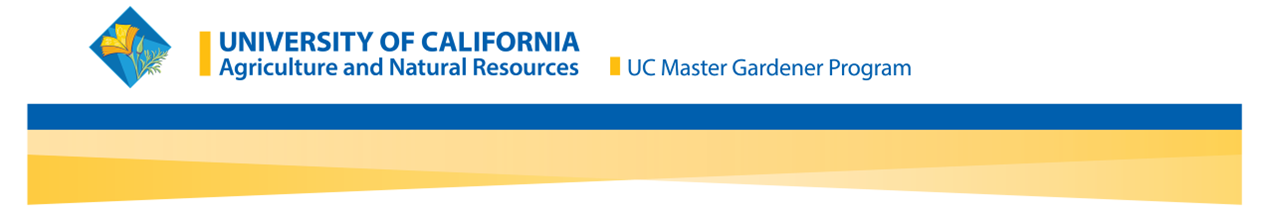 Master Gardeners of Merced CountyFree Community Education Workshops – 2023 are scheduled for the second Saturday of each month* (except for 2 in September) from 10am to noon at 2145 Wardrobe – CE Classroom*Visit us at the Merced Certified Farmer’s Market every first and third Saturday at Canal & 16th**workshop presented by community experts in their field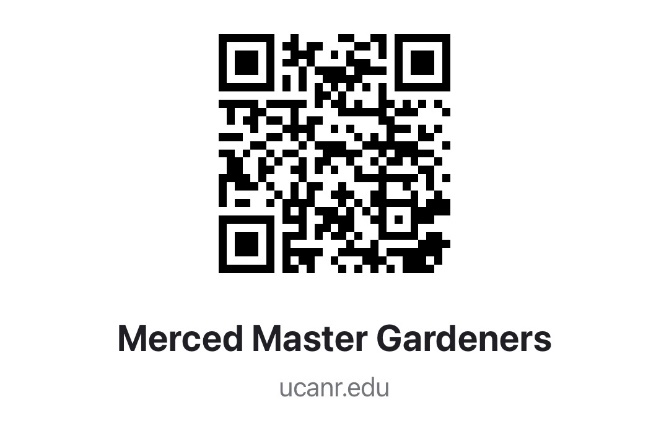 MONTHWORKSHOPDAYLOCATIONTIMEJuly8Culinary HerbsSaturdayClassroom10-noonAugust12Success Growing & Caring for Citrus**SaturdayClassroom10-noonSeptember9Fall and Winter VeggiesSaturdayClassroom10-noonSeptember22House PlantsSaturdayClassroom10-noonOctober14Succulents and CactiSaturdayClassroom10-noonOctober28Vegetative PropagationNovember11Leaf Composting & VermicultureSaturdayClassroom10-noonDecember9Grow Your SoilsSaturdayClassroom10-noon